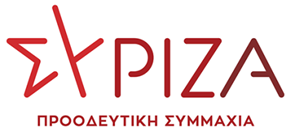 ΤΡΟΠΟΛΟΓΙΑ – ΠΡΟΣΘΗΚΗΣτο σχέδιο νόμου του Υπουργείου Υγείας με τίτλο “Γιατρός για όλους, ισότιμη και ποιοτική πρόσβαση στις υπηρεσίες του Εθνικού Οργανισμού Παροχής Υπηρεσιών Υγείας και στην Πρωτοβάθμια Φροντίδα Υγείας και άλλες διατάξεις” Θέμα: Κατάργηση της Ελάχιστης Βάσης Εισαγωγής - Ευθυγράμμιση της Ελλάδας με τον ευρωπαϊκό στόχο για 45% αποφοίτους Τριτοβάθμιας Εκπαίδευσης στις ηλικίες 25-34 ετών
Α. ΑΙΤΙΟΛΟΓΙΚΗ ΕΚΘΕΣΗΜε τις διατάξεις του Μέρους Α’ του ν. 4777/2021 θεσμοθετήθηκε η Ελάχιστη Βάση Εισαγωγής (Ε.Β.Ε.) προκειμένου να ισχύσει από τις πανελλαδικές εξετάσεις του σχολικού έτους 2020-2021. Ο τρόπος θέσπισης των Ε.Β.Ε. στερείται κάθε παιδαγωγικής και ακαδημαϊκής τεκμηρίωσης και έχει ως συνέπεια τον αποκλεισμό υποψηφίων από Σχολές και Τμήματα των Α.Ε.Ι., παρότι ενδέχεται να συγκεντρώνουν μεγαλύτερη βαθμολογία από τον πρώτο ή/και τον τελευταίο εισαχθέντα.Παράλληλα, η εφαρμογή της Ε.Β.Ε. κρίνεται κοινωνικά άδικη, με τη μείωση του αριθμού εισακτέων στα Α.Ε.Ι. το ακαδημαϊκό έτος 2021-2022 κατά τουλάχιστον 20.000 να είναι πρωτοφανής, τουλάχιστον για τις τελευταίες δεκαετίες. Επίσης, πλήθος οικογενειών θα αναγκαστούν να δαπανήσουν μεγάλο μέρος των εισοδημάτων τους για σπουδές στο εξωτερικό ή για εγγραφή στα ιδιωτικά Κολλέγια, τη στιγμή που δεκάδες πανεπιστημιακά Τμήματα, ιδίως στην Περιφέρεια, θα στερηθούν σημαντικό αριθμό φοιτητών με κίνδυνο να οδηγηθούν στην υπολειτουργία, τη συγχώνευση ή/και το κλείσιμο. Επιπλέον, η εκτιμώμενη δραστική μείωση των εισαχθέντων, όπως και η κατ’ έτος μελλοντική επανάληψη της σε συνδυασμό με άλλα μέτρα που μεθοδεύουν την μαθητική διαρροή από το Λύκειο (πχ: Τράπεζα Θεμάτων, διοχέτευση των μαθητών στην ανήλικη εργασία), οδηγούν την Ελλάδα σε απόκλιση από τον ευρωπαϊκό στόχο για ποσοστό αποφοίτων τριτοβάθμιας εκπαίδευσης στο 45% των νέων ηλικίας 25-34 ετών μέχρι το 2030.Συνεπώς, η κατάργηση της Ε.Β.Ε. και η επαναφορά του προϊσχύσαντος συστήματος εισαγωγής, το οποίο με μικρές διαφορές εφάρμοσαν όλες οι κυβερνήσεις από το 2010 και μετά, είναι αναγκαία μέτρα, τουλάχιστον στη συγκεκριμένη συγκυρία, για να μην αποκλίνει και να ευθυγραμμιστεί η Ελλάδα με τους ευρωπαϊκούς στόχους.Περαιτέρω, η πανδημική κρίση και η παρατεταμένη αναστολή λειτουργίας των σχολικών μονάδων καθιστούν αναγκαία την άμεση εφαρμογή μέτρων αντιμετώπισης και όχι όξυνσης των ανωτέρω προβλημάτων και κατά συνέπεια η δυνατότητα των υποψηφίων, που συμμετείχαν στις πανελλαδικές εξετάσεις του σχολικού έτους 2020-2021 και δεν εισήχθησαν, αν και συγκέντρωσαν πολύ υψηλή συνολική βαθμολογία, στην σχολή, τμήμα ή εισαγωγική κατεύθυνση της προτίμησής τους λόγω της εφαρμογής της Ε.Β.Ε, έχει σκοπό να θεραπεύσει τις αστοχίες και τις αδικίες που έχουν προκύψει από τη νομοθέτηση του υπουργείου Παιδείας & Θρησκευμάτων. Εξάλλου η θέσπιση του νέου εξεταστικού συστήματος εν μέσω πανδημίας και στο μέσο της σχολικής χρονιάς 2020-2021, όπως και η περικοπή των εισακτέων κατά 30% αποτελούν τιμωρητικά μέτρα για τους μαθητές και τις μαθήτριες που αντιμετώπισαν πρωτόγνωρες εκπαιδευτικές και κοινωνικές συνθήκες λόγω της πανδημίας. Μια σειρά δε από πρόσφατες μελέτες, μεταξύ αυτών της UNESCO και του ΚΕΜΕΤΕ της ΟΛΜΕ, διαπιστώνουν τη δημιουργία νέων μορφωτικών ανισοτήτων, ενώ καταγράφουν σημαντικές ψυχοκοινωνικές επιπτώσεις λόγω της μακράς περιόδου αναστολής της διά ζώσης λειτουργίας των σχολείων.Β. ΠΡΟΤΕΙΝΟΜΕΝΗ ΔΙΑΤΑΞΗΆρθρο ….1. Για την εισαγωγή υποψηφίων από ημερήσια ή εσπερινά ΓΕ.Λ. ή ΕΠΑ.Λ. στα Α.Ε.Ι., στις Α.Ε.Α., στις Α.Σ.Τ.Ε. του Υπουργείου Τουρισμού, στις σχολές των Α.Σ.Ε.Ι. και Α.Σ.Σ.Υ., στη Σ.Σ.Α.Σ., στις σχολές της Αστυνομικής και Πυροσβεστικής Ακαδημίας, στις Α.Ε.Ν., καθώς και τις Σχολές Δοκίμων Σημαιοφόρων Λιμενικού Σώματος και Λιμενοφυλάκων: α) δεν απαιτείται ως προϋπόθεση η επίτευξη βαθμολογικής επίδοσης ίσης ή μεγαλύτερης της Ελάχιστης Βάσης Εισαγωγής ανά σχολή, τμήμα ή εισαγωγική κατεύθυνση (Ε.Β.Ε. σχολής, τμήματος ή εισαγωγικής κατεύθυνσης), καθώς και η επίτευξη βαθμολογικής επίδοσης ίσης ή μεγαλύτερης της Ε.Β.Ε. ή των Ε.Β.Ε. του ειδικού μαθήματος ή των ειδικών μαθημάτων ή πρακτικών δοκιμασιών της οικείας σχολής, τμήματος ή εισαγωγικής κατεύθυνσης (Ε.Β.Ε. ειδικού μαθήματος ή πρακτικών δοκιμασιών), εάν συντρέχει τέτοια περίπτωση και β) δεν ισχύουν οι διατάξεις που αφορούν την Ε.Β.Ε. σχολής, τμήματος ή εισαγωγικής κατεύθυνσης και την ή τις Ε.Β.Ε. ειδικού μαθήματος ή πρακτικών δοκιμασιών. Για την εισαγωγή των υποψηφίων σύμφωνα με το προηγούμενο εδάφιο έχουν εφαρμογή οι οικείες διατάξεις που εφαρμόζονταν πριν την ισχύ του ν. 4777/2021. 2. Οι υποψήφιοι που συμμετείχαν στις πανελλαδικές εξετάσεις του σχολικού έτους 2020-2021 και δεν εισήχθησαν στην σχολή, τμήμα ή εισαγωγική κατεύθυνση της προτίμησής τους λόγω της εφαρμογής της Ε.Β.Ε, μπορούν να μετέχουν για την εισαγωγή τους στην Τριτοβάθμια Εκπαίδευση και μέχρι να καλύψουν το όριο των 77.415 θέσεων εισακτέων του ακαδημαϊκού έτους 2021-2022  χωρίς νέα εξέταση, με την υποβολή μηχανογραφικού δελτίου, με βάση τη συνολική βαθμολογία τους και τις διατάξεις που ίσχυαν πριν την εφαρμογή της Ε.Β.Ε. ή των Ε.Β.Ε. του ειδικού μαθήματος ή των ειδικών μαθημάτων ή πρακτικών δοκιμασιών της οικείας σχολής, τμήματος ή εισαγωγικής κατεύθυνσης, αν συντρέχει τέτοια περίπτωση, και της Ε.Β.Ε. ανά σχολή, τμήμα ή εισαγωγική κατεύθυνση, οι οποίες διαμορφώθηκαν κατά το σχολικό έτος 2020-2021.3. Με απόφαση του/της Υπουργού Παιδείας και Θρησκευμάτων ύστερα από εισήγηση του Ι.Ε.Π. καθορίζεται κάθε σχετικό με τα ανωτέρω ειδικότερο, τεχνικό ή λεπτομερειακού χαρακτήρα θέμα για την εφαρμογή των παραγράφων 1 και 2.Αθήνα, 10/5/2022Οι προτείνοντες βουλευτέςΦίλης ΝίκοςΤζούφη Μερόπη